Тема 2. УСТАНОВИВШИЕСЯ ПРОЦЕССЫ В ЭЛЕКТРИЧЕСКИХ ЦЕПЯХ СИНУСОИДАЛЬНОГО ТОКАЗадание. Расчет однофазной электрической цепи синусоидального токаДана однофазная электрическая цепь синусоидального тока (рис. 2). В цепи действует источник ЭДС e = Em·sin(ωt + φu) с частотой f = 50 Гц. Параметры цепи приведены в табл. 2.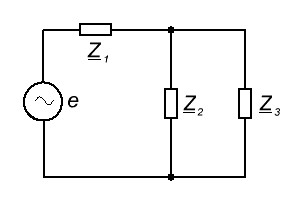 Рисунок 2Требуется:1. Изобразить электрическую схему согласно заданным параметрам и условным обозначениям.2. Вычислить электрические величины: токи, напряжения, мощности во всех ветвях схемы.3. Составить баланс мощностей.4. Построить в масштабе векторные диаграммы токов и напряжений.5. Записать законы изменения тока i1(t) и напряжения u1(t) на сопротивлении Z1.6. Определить, какие виды резонансов (токов, напряжений) возможны в заданной цепи, и найти резонансные частоты.Методические указания.1. Задачу целесообразно решать в комплексном виде. Для этого определяется эквивалентное комплексное сопротивление цепи относительно зажимов источника и по закону Ома в комплексной форме находится входной ток .2. В таблице 2 приведены действующие значения ЭДС.3. Для определения токов в параллельных ветвях можно воспользоваться формулами токораспределения в последовательно-параллельных цепях.4. Для проверки баланса мощностей сравнивается полная мощность в комплексной форме, отдаваемая источникомс мощностью, потребляемой нагрузкой, которая определяется по формулеили по выражениям5. Векторные диаграммы токов и напряжений строятся на комплексной плоскости, совмещенной на одном чертеже, с указанием выбранных масштабов для токов и напряжений.6. При определении возможных резонансных частот следует приравнять к нулю мнимую часть комплексного сопротивления или комплексной проводимости цепи.Номер вариантаЕВφuградZ1Z1Z1Z2Z2Z2Z3Z3Z3Номер вариантаЕВφuградR1ОмL1мГнC1мкФR2ОмL2мГнC2мкФR3ОмL3мГнC3мкФ422012020–1592663,653060254–